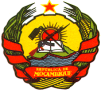 REPÚBLICA DE MOÇAMBIQUEINSTITUTO NACIONAL DE GESTÃO E REDUÇÃO DO RISCO DE DESASTRESPROGRAMA DE GESTÃO DO RISCO DE DESASTRES E RESILIÊNCIA EM MOÇAMBIQUE (P166437)Solicitação de Manifestação de InteresseConsultor Individual para Assessorar o Centro Nacional Operativo de Emergência (CENOE) no processo de Avaliação e Elaboração de uma Estratégia de um Sistema Integrado de Aviso Prévio Nacional (Ref. MZ-INGC-125342-CS-QCBS)									Data: 14 de Maio de 2021O Governo de Moçambique, através do Instituto Nacional de Gestão e Redução do Risco de Desastres (INGD) e o Ministério de Educação e Desenvolvimento Humano (MINEDH), recebeu um financiamento do Banco Mundial para implementar o Programa de Gestão do Risco de Desastres e Resiliência em Moçambique para um período de cinco anos (2019-2024) e pretende aplicar parte dos fundos para contratação de um consultor para Assessorar o Centro Nacional Operativo de Emergência (CENOE) no processo de Avaliação e Elaboração de uma Estratégia de um Sistema Integrado de Aviso Prévio Nacional.O principal objectivo da consultoria é assessorar o CENOE no processo de Avaliação e Elaboração de uma Estratégia de um Sistema Integrado de Aviso Prévio Nacional e liderar o acompanhamento da avaliação do Sistema de Aviso Prévio (SAP) e elaboração da estratégia para fortalecer o SAP, bem como na criação de um sistema de fluxo de informação funcional. O consultor deverá facilitar o alinhamento entre o trabalho das firmas já contratadas para elaborar a Estratégica do SAP e Estratégia dos Comités Locais de Gestão do Risco de Calamidades (CLGRC). Os serviços de consultoria incluem, mas não se limitam a:Tarefa 1. Apresentar um plano de trabalho e reportar regularmente sobre os progressos à Direcção do CENOE;Tarefa 2. Assessorar o CENOE na elaboração de uma estratégica para o funcionamento eficaz de um SAP integrado e na avaliação e testagem do sistema integrado de fluxo de informação de aviso prévio de cheias e ciclones; Tarefa 3. Facilitar a coordenação dentro do INGD, entre as firmas de consultoria e com as relevantes instituições governamentais: Tarefa 4. Assessorar o CENOE na implementação da estratégica para o funcionamento eficaz de um sistema do fluxo de informação de aviso prévio de cheias e ciclones; Assim, o INGD através do Programa de Gestão do Risco de Desastres e Resiliência em Moçambique convida a consultores individuais para apresentarem Manifestações de Interesse para a realização da consultoria. Os consultores serão seleccionados de acordo com os procedimentos do Banco Mundial definidos no Regulamento de Aquisições do Banco Mundial para Mutuários da Financiamento de Projectos de Investimento (IPF) (datado de Julho de 2016, revisto em Agosto de 2018), o método de selecção será Consultor Individual. Espera-se que a consultoria tenha a duração de 06 meses.Os critérios de avaliação das manifestações de interesse são: Qualificações Gerais (Mínimo de Mestrado em Gestão de Risco de Desastres, Gestão de Recursos Hídricos, Hidrologia, Meteorologia, Engenharia Civil, Geografia, Sistemas de Informação Geográfica, Engenharia Ambiental ou áreas afins);Experiência relevante para o objecto da consultoria; Habilidades analíticas e de comunicação em Português e Inglês.Atenção aos candidatos interessados para a Secção III, parágrafos 3.14, 3.16 e 3.17 dos procedimentos do Banco Mundial definidos no Regulamento de Aquisições do Banco Mundial para Mutuários da Financiamento de Projectos de Investimento (IPF) (datado de Julho de 2016, revisto em Agosto de 2018), sobre conflito de interesses.Os candidatos interessados e com o perfil exigido deverão enviar as suas manifestações de interesse para os seguintes endereços electrónicos: Antonio.queface@gmail.com, e Cc. ppintane@gmail.com, até 29 de Junho de 2021, pelas 15.00 horas. O assunto do correio electrónico deve conter a seguinte referência: Ref. MZ-INGC-125342-CS-QCBS.Os Termos de Referência podem ser obtidos através do seguinte web: www.ingd.gov.mz/anuncios. Endereço:Instituto Nacional de Gestão e Redução do Risco de DesastresPrograma de Gestão do Risco de Desastres e Resiliência em MoçambiqueRua do Gare de Mercadorias, AV. Das FPLM – Maputo